Μια Εβδομάδα Έξω από την πόλη (за городом)В этом доме  - σε αυτό το σπίτι  Σε αυτή την χώραΤσιγάροΥπάρχουνΔεκατέσσερα ΜαγαζίαΕχει 24 γιατρουςΔυο αγόριαΤρία Αγόριαι  αΤρια μεγάλα ποτάμια Склонение числительного ένας, μία/μια, ένα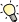 Склонение числительных τρεις, τρία, τέσσερις, τέσσεραΠοσά σκυλάκια έχεις στο σπίτι?Έχω ένα σκυλάκιΈχω πολλές  τσάντεςΜια αδελφή δεν έχει παιδιάΚαι η άλλη αδελφή έχει 2 , έχει ένα κορίτσι και ένα Την λένε Βάρβάρα και τον λένε Ι	βάνΠως λένε τον μεγάλο σου γιο?Τον μεγάλο μου γιο λένε Γιώργο και τον μικρό γιο λένε  ΓρηγόρηСклонение πολύς, πολλή, πολύΈχω πολλούς φίλους στην ΜόσχαΈχεις γάτα στο σπίτι?Όχι, γιατί έχω αλλεργία στις γάτεςΦορά - разΠόσες φορές τον χρόνο πηγαίνεις στην Ελλάδα?Ο χρόνοςΣυνήθως πηγαίνω δυο φορέςΠόσες φόρες την εβδομάδα πηγαίνεις στο γυμναστήριοΠόσες ώρες Κάνεις προπόνηση?Μια ώρα την ημέρα, την φόραΠόσες φορές τον μήνα πηγαίνεις για ψώνια?Πηγαίνω τέσσερις φορές τον μήνα?Κωλοβαράω – безделничатьΚώλος – жопаΒαράω -Ώρα – час Ο καφες         οι καφέδεςΤον καφέ       τους καφέδεςΠόσους καφέδες πίνεις την ήμερα?Πίνεις πολλούς καφέδες ή πολύ τσάιΠροτιμώ τον καφέΠηγαίνω στο εργαστήριοΚάνω πειράματα Πείραμα - эксперимент Mε μπαταριές Ξέρεις πολλούς Ελληνικούς χορούς?Ξέρω δυο ΧορόςΤι ώραΜε τι πηγαίνεις στην δουλεία?Πόση ώρα κάνεις με το αυτοκίνητο για την δουλεία?Κάνω μία ώραΤο τηλέφωνο μου είναι συνΜεσαία  δεν δουλεύειΣπουδάζει σε δυο πανεπιστήμιαΈχω ένα μεγάλο παράθυροΕίμαστε 10 μαθητέςΔεν βρίζωΜαλάκαςωΠόση ώρα κάνεις προπόνηση?Ποσό Καιρό μαθαίνεις ελληνικα?Τρεις μήνεςУказательные местоимения могут употребляться и отдельно от существительных, тогда артикль не нужен: αυτός είναι μαθητής, όμως εκείνος είναι δάσκαλος — этот — ученик, а тот — учитель; αυτή είναι Ελληνίδα, όμως εκείνη είναι Ρωσίδα — эта — гречанка, а та — русская; αυτό είναι μικρό, όμως εκείνο είναι μεγάλο — это — маленькое, а то — большое. Обратите внимание, что при подобном употреблении указательное местоимение «этот, эта, это» совпадает по форме с личным местоимением «он, она, оно».Склонение указательных местоимений αυτός о, αυτή η, αυτό τοСклонение указательных местоимений εκείνος о, εκείνη η, εκείνο το. Заполните пропуски правильной формой местоимения Αυτος о, Θέλουμε  βιβλία.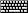 Βλέπεις  κύριους; Είναι Γάλλοι. καθηγητής διδάσκει στην Φιλοσοφική Σχολή.Γνωρίζετε  φοιτήτριες; — Όχι, ποιες είναι;Βλεπώ  γυναίκα.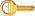 Ξέρεις  κύριο; δύο παιδιά διαβάζουν πολύ. ξένοι ξέρουν ελληνικά. άντρας είναι δάσκαλος. Βιβλίο είναι καλό.IV. Заполните пропуски правильной формой местоимения εκείνος о, εκείνη η, εκείνο το. φοιτήτρια μένει εδώ κοντά.Βλέπεις  ανθρώπους στον δρόμο; Πάνε στο γήπεδο.Βλέπουν  εικόνες.Πόσο κάνουν  αμερικάνικα τσιγάρα; — 5 ευρώ.Πού είναι  φάκελος από την Αμερική; — Δεν ξέρω.Πού πάει  λεωφορείο;Θέλω  κάρτες. ξένες δεν ξέρουν ελληνικά. κύριοι είναι από την Ελλάδα. παιδιά είναι από την Ιταλία.Έκθεση για το επόμενο μάθημα Τι κάνω την εβδομάδα Ασκήση Α, σελίδα 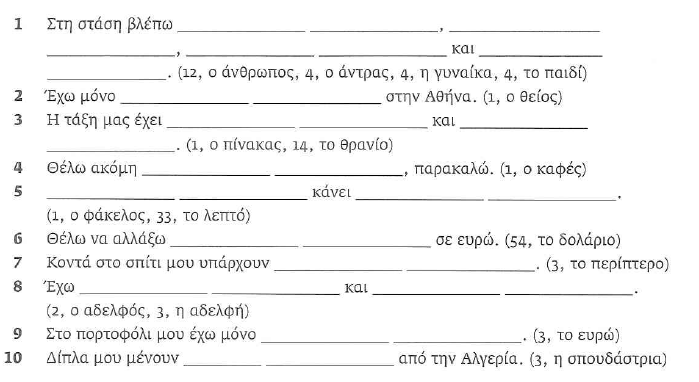 https://www.facebook.com/100004242638402/videos/2040727506078651/Βαρύ ρεμπέτικο -"Ταξίμ - Ζεϊμπέκικο" https://www.youtube.com/watch?v=Wf8ZDTbQCusΚαλή εβδομάδαΤα λέμε την Τρίτη!Να (ει)σαι καλά!Να (ει)στε καλά!Περαστικά – быстрого выздоровленияΓεια σου, αλάνι, μάγκας  ПадежМужской родЖенский родСредний родИменительныйέναςμία/μιαέναВинительныйένανμία(ν)/μια(ν)έναПадежМужской и женский родМужской и женский родСредний родСредний родИменительныйτρειςτέσσεριςτρίατέσσεραПадежЕдинственное числоЕдинственное числоЕдинственное числоМуж.Жен.Сред.ИменительныйπολύςπολλήπολύВинительныйπολύπολλήπολύМножественное числоМножественное числоМножественное числоИменительныйπολλοίπολλέςπολλάВинительныйπολλούςπολλέςπολλάПадежЕдинственное числоЕдинственное числоЕдинственное числоМуж.Жен.Сред.Им.αυτός оαυτή ηαυτό τοРод.αυτού τουαυτής τηςαυτού τουВин.αυτόν τοναυτή τηναυτό τοМножественное числоМножественное числоМножественное числоИм.αυτοί οιαυτές οιαυτά ταРод.αυτών τωναυτών τωναυτών τωνВин.αυτούς τουςαυτές τιςαυτά ταПадежЕдинственное числоЕдинственное числоЕдинственное числоМуж.Жен.Сред.Им.εκείνος оεκείνη ηεκείνο τοВин.εκείνον τονεκείνη τηνεκείνο τοМножественное числоМножественное числоМножественное числоИм.εκείνοι οιεκείνες οιεκείνα ταВин.εκείνους τουςεκείνες τιςεκείνα τα